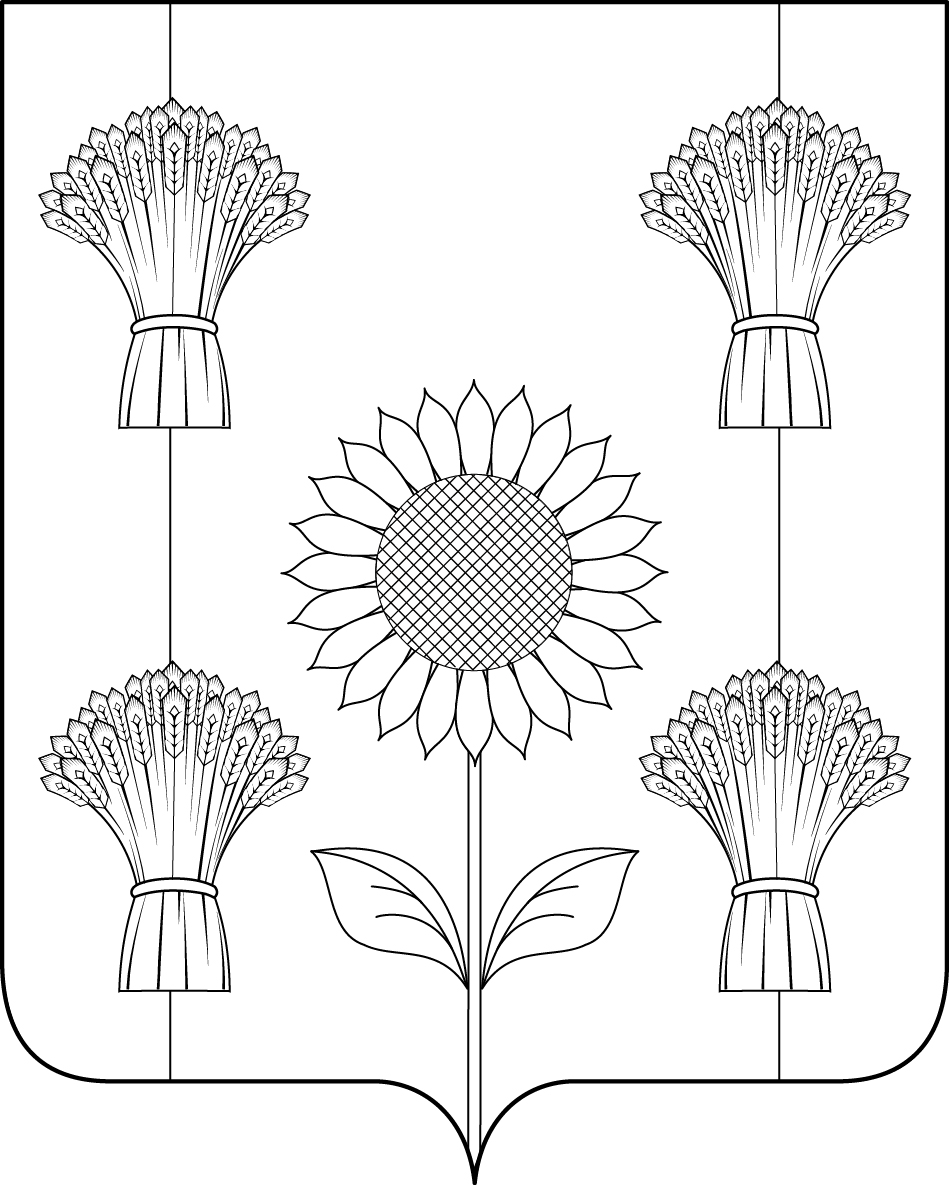 АДМИНИСТРАЦИЯ  НОВОЛЕНИНСКОГО СЕЛЬСКОГО ПОСЕЛЕНИЯ                                   ТИМАШЕВСКОГО  РАЙОНА                                        П О С Т А Н О В Л Е Н И Еот  02.02.2024                                                                                                № 11                                                                           хутор ЛенинскийО внесении изменений в постановление администрации Новоленинского  сельского поселения Тимашевского района от 09 марта 2022 г. № 21 «Об утверждении Порядка уведомления представителя нанимателя (работодателя) о фактах обращения в целях склонения  муниципального служащего администрации Новоленинского сельского поселения  Тимашевского района к совершению коррупционных  правонарушений»         В соответствии с Федеральным законом от 10 июля 2023 г. № 286 «О внесении изменений в отдельные законодательные акты Российской Федерации», Уставом Новоленинского сельского поселения Тимашевского района постановляю:         1. Внести изменения в постановление администрации Новоленинского сельского поселения Тимашевского района от 09 марта 2022 г. № 21 «Об утверждении Порядка уведомления представителя нанимателя (работодателя) о фактах обращения в целях склонения  муниципального служащего администрации Новоленинского сельского поселения  Тимашевского района к совершению коррупционных  правонарушений», дополнив раздел 1 приложения к постановлению подпунктом 1.4 следующего содержания:  «1.4. Муниципальный служащий, уведомивший представителя нанимателя (работодателя), органы прокуратуры или другие государственные органы о фактах обращения в целях склонения его к совершению коррупционного правонарушения, о фактах совершения другими муниципальными служащими коррупционных правонарушений, непредставления сведений, представления заведомо неполных сведений, за исключением случаев, установленных федеральными законами, либо представления заведомо недостоверных сведений о доходах, об имуществе и обязательствах имущественного характера, находится под защитой государства в соответствии с законодательством Российской Федерации».          2. Заместителю главы Новоленинского сельского поселения Тимашевского района Гриценко Е.Ф. опубликовать настоящее постановление в газете «Новоленинские вести» и обеспечить размещение настоящего постановления на официальном сайте администрации Новоленинского поселения Тимашевского района в информационно-телекоммуникационной сети «Интернет».3. Постановление вступает в силу со дня его официального опубликования. Глава Новоленинского сельскогопоселения Тимашевского района	С.И. Алапий 